
Бриф на разработку интернет-магазина
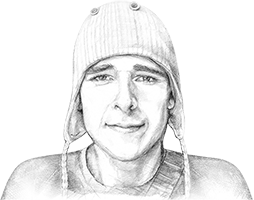 